CENTRO CULTURAL JOSÉ MARTÍDr. Mora No.1, Col. Centro / afuera del Metro Hidalgo / Tel. 17 19 30 02PROGRAMACIÓNABRIL 2017Exposición TemporalLibertad de ImágenesObra pictórica de:SANTIAGO VALDEZ BERNAL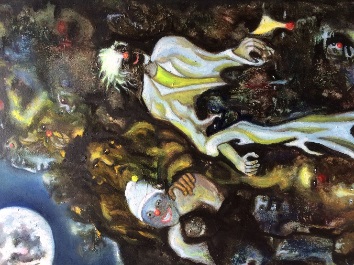 INAUGURACIÓNVIERNES 31 DE MARZO / 18:30 HORAS / GALERÍALA EXPOSICIÓN PERMANECERÁ HASTA EL DOMINGO 23 DE ABRIL DE 2017ENTRADA LIBRE/ ¡CUPO LIMITADO!===============================================================================Exposición TemporalAlto Comisionado de las Naciones Unidas para los Refugiados, ACNURPRESENTA LA EXPOSICIÓN FOTOGRÁFICANiños de la PazFotografías de Ricardo Ramírez Arriola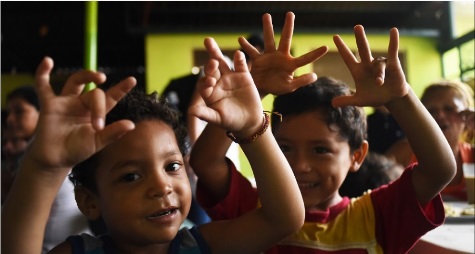 INAUGURACIÓNSÁBADO 29 DE ABRIL / 11:00 HORAS / GALERÍALA EXPOSICIÓN PERMANECERÁ HASTA EL DOMINGO 21 DE MAYO DE 2017===================================================================================================TeatroTOPUTSHI TEATROPRESENTAQUIERO SER MICHAEL JACKSONAUTOR Y DIRECTOR: NOÉ NOLASCOCon la actuación de: Kizai Maldonado, Sandra Galaviz, César Real, Carlos Torres, Miguel Arteaga y Ángela RuizSÁBADOS 1, 8 Y 22 DE ABRIL / 19:00 HORAS===========================================================================TEATRO Y CLASE, COMPAÑÍA DE TEATRO PROFESIONAL INDEPENDIENTEPRESENTANEXAMEN FINAL,
EL PELIGRO DE LAS REDES SOCIALESDE MÁXIMO MAVÁZDIRECCIÓN: JUAN MARTÍNEZ VÁZQUEZCon la actuación de Tess Rubí, Máximo Maváz.(Elenco alternante: Myriam Castro, Sergio Rincón, Mario Iván García, Cecilia Gutiérrez)VIERNES 7, 21 Y 28 DE ABRIL / 19:30 HORAS===========================================================================TEATRO ATRASTIEMPOPRESENTAAPENAS SON LAS CUATRODE TOMÁS URTUSÁSTEGUIDIRECTOR: JOSÉ EMILIO DE CÓRDOVACon: Katty Rodríguez y José Alfredo GuarnerosMARTES 4 y 11 DE ABRIL / 19:30 HORAS===========================================================================LENGUAJES ARTÍSTICOS EN EL MÉXICO CONTEMPORÁNEO / UACMPRESENTAIDENTIDAD=ES=MÉXICODE CREACIÓN COLECTIVACon: Lidka Millán, Donnovan Santos, Daniel Mares y Luis OrozcoMARTES 18 y 25 DE ABRIL / 19:30 HORAS======================================================================================Domingos InfantilesABRIL, MES DEL NIÑO¡FELICIDADES!teatro para toda la familiaPROYECTO BLA, BLA, BLA Y ETCÉTERASPRESENTALOS TRES PELOS
DE ORO DEL DIABLOUN CUENTO DE LOS HERMANOS GRIMMADAPTACIÓN LIBRE Y DIRECCIÓN: ISSACK OSORIOCon: Karime García, Eduardo Rockla Fuá, Joo Marines, Aarón Avilés, Itzeé Mota, Hauser Jam y Brenda AragónDOMINGOS 2, 9, 23 Y 30 DE ABRIL / 12:00 HORAS=======================================================LOS OLVIDADOS THEATRUMPRESENTAOLIVER TWIST:
PARA VIVIR LO BUENO, A VECES,
HAY QUE PASAR POR LO MALODE: EDUARDO DANIEL SEGURA NIETO Y TANIA JESSICA VÁZQUEZ HERNÁNDEZDIRECCIÓN: EDUARDO DANIEL SEGURA NIETOCon: Edwin Adolfo Aguilar Galindo, Lilian Pérez Millán, Óscar Soberanis Acosta, Tania Santos Martínez, Carolina Gallegos Colmenares, Tania Jessica Vázquez Hernández.DOMINGOS 2, 9 Y 23 DE ABRIL / 14:00 HORAS=======================================================TEATRALIZARTEPRESENTAOSIRIS Y GILGAMESHAUTOR ANÓNIMOADAPTACIÓN Y DIRECCIÓN: GABRIEL VERADOMINGO 2 DE ABRIL / 16:00 HORAS=======================================================ESCENA 11 PRODUCCIONESPRESENTAEL REINO DE LAS GALLETASAUTOR Y DIRECTOR: ÁLVARO ROSALES TORRESCon la actuación de: Alberto Brassan “El Pepos”, Eduardo Villalobos, Ángel Danesh, Álvaro Ros Tor, Rosalba Aguilar, Alejandra Dorantes y Gallaga, Lucero Picos y Nelly Lacayo.DOMINGOS 9 y 16 DE ABRIL / 16:00 HORAS=======================================================IDEAS CREATIVAS PRODUCCIONESPRESENTAFESTIVALE CIRCUS(Espectáculo Clown)DOMINGO 30 DE ABRIL DE ABRIL / 14:00 HORAS=======================================================IDEAS CREATIVAS PRODUCCIONESPRESENTACUENTOS DEL NAVEGANTECuentos de aquí, de allá y de aculláDOMINGO 30 DE ABRIL DE ABRIL / 16:00 HORAS==============================================================En la ExplanadaEn el marco del
Día Internacional de la MujerFESTIVALLAS DAMAS DEL BLUESDEDICADO A BETSY PECANINSSÁBADO 1 DE ABRIL13:00 HORAS.- MUJER, NO CALLES TU BLUES Y TU SOUL, con AVE Y LA PORTLAN14:30 HORAS.- KAREN16:00 HORAS.- GIA SOUND & STREET BLUES=====================================================SÁBADO 8 DE ABRIL13:00 HORAS.- BLUESA MCM14:30 HORAS.- XELBA SOUND16:00 HORAS.- NINA GALINDO========================================================================================SÁBADO 22 DE ABRILTARDE DE ROCK13:00 HORAS.- VINO EL VIERNES14:30 HORAS.- MUFFIN PIMIENTA14:30 HORAS.- PACO RALMO, ENTRE LA NOCHE Y YO========================================================================================SÁBADO 29 DE ABRIL¡Feliz Día del Niño en el Martí!TEATRO EN ESPIRALPRESENTA13:00 HORAS.- JUGLARÍAS14:00 HORAS.- CONCURSOS Y REGALOS14:30 HORAS.- MUSICUENTOS15:30 HORAS.- CONCURSOS Y REGALOS16:00 HORAS.- PLAN-TAX========================================================================================Música en el TeatroTALLER DE VIOLÍN Y VIOLA DEL CENTRO CULTURAL XAVIER VILLAURRUTIAPRESENTA¿QUIÉN ES EL QUE ANDA AHÍ?DIRECCIÓN: FRANCISCO CÁRDENASCon la participación de Francisco Cárdenas, Belinda Huerta, Consuelo Sanchez, Diana Cabrera, Joaquín Sanches, Joaquín Barbosa, Felipe Cruz, Lorenzo Piña, Francisco Mejía, Javier Gregorio, Antonio Crespo, Juan Saucedo, Antonio ArmentaSÁBADO 29 DE ABRIL / 18:30 HORAS========================================================================================MIÉRCOLES DE LIBROS Y POESÍARECITAL DE POESÍA Y PRESENTACIÓN DE LIBROMAMÁ LEEME UN CUENTO(CUENTOS INFANTILES)DE ROXANA BATAZ ASTUDILLOMIÉRCOLES 19 DE ABRIL / 18:00 HORAS========================================================================================EDITORIAL PROYECTO LITERALPRESENTAPASOS SONIDEROSUNA INVESTIGACIÓN SOBRE DERECHOS CULTURALESDE JESÚS CRUZVILLEGASMIÉRCOLES 26 DE ABRIL / 18:00 HORAS========================================================================================Jueves MusicalesTALLER DE VIOLÍN Y VIOLA DEL CENTRO CULTURAL XAVIER VILLAURRUTIAPRESENTAMÚSICA IRLANDESAMÉTODO SUZUKIParticipan: Francisco Cárdenas, Belinda Huerta, Consuelo Sánchez, Diana Cabrera, Joaquín Sánchez,
Joaquín Barbosa, Felipe Cruz, Lorenzo Piña, Francisco Mejía, Javier Gregorio, Antonio Crespo, Juan Saucedo, Antonio Armenta.JUEVES 6 DE ABRIL / 19:00 HORAS===============================================PEÑA PERSPECTIVASDe Luis Fernando RoviraFESTIVAL DE RONDALLAS, ESTUDIANTINAS Y TUNASGRUPO INVITADO:RONDALLA SANTA FÉJUEVES 27 DE ABRIL / 19:00 HORAS===================================================================================================ConferenciasSOLUCIÓN DE CONFLICTOS EN LA VIDA COTIDIANAINFIDELIDADES EN LA PAREJAConferencia a cargo del Centro Capacitación y
Apoyo Sexológico Humanista, A.C. CECASHMIÉRCOLES 5 DE ABRIL / 18:00 HORAS========================================================================================Café con LeyendasA cargo de David Contreras PinedaVIERNES 07.- MUSEO DEL HORROR, ASESINOS SERIALES DE DON JUAN MANUEL A GOYO CÁRDENASVIERNES 07.- MARATON ERÓTICO-MACABRO. (LA CITA ES EN BELLAS ARTES A LAS 00:00 HORASVIERNES 28.- LEYENDAS DE SANTOS19 HORAS / CENTRO CULTURAL JOSÉ MARTÍENTRADA LIBRE / ¡CUPO LIMITADO!========================================================================================Cine-Club-MartíCICLO: ENTRE LA COMEDIA Y LA AMARGURAMARTES 4, 11, 18 y 25 DE ABRILMARTES 4 / POR DINERO CASI TODO / DIRECTOR: BILLY WILDER / 1966 / 125 MIN.MARTES 11 / MEJOR IMPOSIBLE / DIRECTOR: JAMES L. BROOKS / EU / 1997 / 138 MIN.MARTES 18 / UNO, DOS, TRES, LOS PELIGROS DEL AMOR / DIRECTOR: BILLY WILDER / EU / 1961 / 108 MINS. MARTES 25 / MUJERES AL BORDE DE UN ATAQUE DE NERVIOS / DIRECTOR: PEDRO ALMODÓVAR / ESPAÑA / 1988 / 89 MINS.================================================================================Cine-Club-MartíCICLO: GANADORAS DEL ARIELEN COLABORACIÓN CON LA ACADEMIA MEXICANA DE ARTES
Y CIENCIAS CINEMATOGRÁFICASVIERNES 7, 21 Y 28 DE ABRILVIERNES 7 / MECÁNICA NACIONAL / DIR. LUIS ALCORIZA / MÉXICO / 1971 / 104 MIN.VIERNES 21 / VENENO PARA LAS HADAS / DIR. CARLOS ENRIQUE TABOADA / MÉXICO / 1984 / 90 MIN.VIERNES 28 / MARIANA, MARIANA / DIR. ALBERTO ISAAC / MÉXICO / 19846/ 105 MIN.================================================================================Maratón de Cine
Nocturno del MartíELIZABETH TAYLORADEMÁS DE BELLA, TAMBIÉN ERA ACTRIZComentarios a cargo de Javier Téllez GarcíaVIERNES 21 DE ABRIL / DE 21 A 6 HORAS DEL SÁBADO 22DONATIVO: $34.00 PESOSVENTA DE BOLETOS DE 20 A 21:30 HORASFUEGO DE JUVENTUD / DIR. CLARECE BROWN / EU / 1944 / 124 MIN.AMBICIONES QUE MATAN / DIR. GEORGE STEVENS / EU / 1951 / 122 MINS.RAPSODIA / DIR. CHARLES VIDOR / EU / 1954 / 115 MIN.UN GATO SOBRE EL TEJADO CALIENTE / DIR. RICHARD BROOKS / EU / 1958 / 108 MIN.DE REPENTE EN EL VERANO / DIR. JOSEPH L. MAKIEWICZ / EU / 1959 / 114 MIN.================================================================================================Maratón Nocturno de Cine
Alternativo del MartíCIBERPUNK:CUANDO EL FUTURO NOS ALCANZÓComentarios a cargo de Jorge GrajalesVIERNES 28 DE ABRIL / DE 21 A 6 HORAS DEL SÁBADO 29SKYGGEN, DINAMARCA, 1998, D: THOMAS BORCH NIELSENCYBER WARS, SINGAPUR, 2004, D: JIAN HONG KUOTRAFICANTES DE SUEÑOS (SLEEP DEALER), ESTADOS UNIDOS, MÉXICO, 2008, D: ALEX RIVERAIVÁN EL IDIOTA (IVAN-DURAK), RUSIA, 2002, D: ALEXANDER DOULERAIN & SERGEI KORYAGINTSUBURO NO GARA, JAPÓN, 2004, D: MASAFUMI YAMADA================================================================================================DocumentalesCONTRA EL SILENCIO TODAS LAS VOCESMIÉRCOLES 5, 12, 19 Y 26 DE ABRIL / 16:00 HORAS / ENTRADA LIBREMIÉRCOLES 5PRISIONEROS DEL KANUN / REALIZACIÓN: ROSER CORELLA / ESPAÑA / 2013 / 25 MIN.PRIMA VERA. (PRIMERA VERDAD) / REALIZACIÓN: ALBERTO BECERRIL MONTEKIO / CANADÁ / 2012 / 40 MIN.=========================================================MIÉRCOLES 12 / 16 HORASPLAN DE DIOS / REALIZACIÓN: GUSTAVO ADOLFO SULBARÁN GUERRERO / VENEZUELA / 2012 / 17 MIN.I RTU DE QUÈ TENS POR? (Y TÚ ¿A QUÉ LE TEMES?) / REALIZACIÓN: SAC-NICTÉ GARCÍA / ESPAÑA / 2012 / 54:23 MIN.=========================================================MIÉRCOLES 19 / 16 HORASLOS HIJOS DEL PUEBLO DE AGUA / REALIZACIÓN: EDGAR ALBERTO LEDUQUE JÁCOME / COLOMBIA / 2013 / 27:47 MIN.JAMBO AMANÍ? (¿TENEMOS PAZ?) / REALIZACIÓN: UNAI ARANZADI / ESPAÑA / 2013 / 32:35 MIN.=========================================================MIÉRCOLES 26 / 16 HORASLOS HIJOS DE LA GABRIEL / REALIZACIÓN: HUGO ROYER / MÉXICO / 2012 / 65:10 MIN.=============================================================================Cine-Club Invitado / TallerEL CENTRO CULTURAL JOSÉ MARTÍ EN COORDINACIÓN CON
LA COMISIÓN DE DERECHOS HUMANOS DE LA CDMXPRESENTAN:EL CICLO DE CINE Y LABORATORIO DE DERECHOS HUMANOS:INFANCIA Y DERECHOS HUMANOSJUEVES 6, 20 Y 27 DE ABRIL / 16:00 HORAS / ENTRADA LIBREJUEVES 06 / 16 HORASLABORATORIO “DERECHOS HUMANOS Y CIUDADANÍAS CULTURALES”MÓDULO 2: DERECHOS A LA CIUDAD Y VIDA DIGNA. DERECHOS ECONÓMICOS, SOCIALES, CULTURALES Y MEDIOAMBIENTALES.SESIÓN 1.  Conocer las nociones básicas sobre los DESCA (Derechos económicos, sociales, culturales y ambientales) para reconocer estrategias y herramientas de exigibilidad colaborativas de Derechos Humanos.=========================================================JUEVES 20 / 16 HORASLABORATORIO “DERECHOS HUMANOS Y CIUDADANÍAS CULTURALES”MÓDULO 2: DERECHOS A LA CIUDAD Y VIDA DIGNA.  DERECHOS ECONÓMICOS, SOCIALES, CULTURALES Y MEDIOAMBIENTALES.SESIÓN 2.  Ubicar las principales problemáticas a las que se enfrentan las llamadas  poblaciones vulnerabilizadas para generar procesos transversales de exigibilidad específica en relación a sus derechos, retomando lo expuesto en las sesiones anteriores. =========================================================JUEVES 27 / 16 HORASLA TUMBA DE LAS LUCIÉRNAGAS / DIR. ISAO TAKAHATA / JAPÓN / 1988 / 89 MIN.CON: ANIMACIÓN ================================================================================================* PROGRAMACIÓN SUJETA A CAMBIOSCentro Cultural José MartíDr. Mora No.1, Col. Centro / (afuera del Metro Hidalgo)Tels. 17 19 30 02 / 17 19 3000 ext. 2102
cc.jose.marti7605@gmail.com